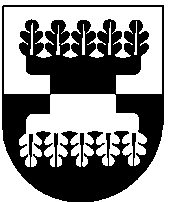 Šilalės rajono savivaldybėS ADMINISTRACIJOSDIREKTORIUSĮSAKYMASDĖL ŠILALĖS RAJONO SAVIVALDYBĖS NEFORMALIOJO VAIKŲ ŠVIETIMO LĖŠŲ PASKIRSTYMO2018 m. rugsėjo 17 d. Nr. DĮV-1017ŠilalėVadovaudamasi Lietuvos Respublikos vietos savivaldos įstatymo 29 straipsnio 8 dalies 2 punktu, Neformaliojo vaikų švietimo lėšų skyrimo ir panaudojimo tvarkos aprašu, patvirtintu Lietuvos Respublikos švietimo ir mokslo ministro 2018 m. rugsėjo 12 d. įsakymu Nr. V-758 „Dėl Neformaliojo vaikų švietimo lėšų skyrimo ir panaudojimo tvarkos aprašo patvirtinimo“, Šilalės rajono savivaldybės neformaliojo vaikų švietimo lėšų skyrimo ir panaudojimo tvarkos aprašo, patvirtinto Šilalės rajono savivaldybės tarybos 2018 m. sausio 25 d. sprendimu Nr. T1-12 „Dėl Šilalės rajono savivaldybės neformaliojo vaikų švietimo lėšų skyrimo ir panaudojimo tvarkos aprašo patvirtinimo“, 5 ir 7 punktais, atsižvelgdama į Mokinių registre užregistruotų mokinių į Neformaliojo vaikų švietimo programas, skaičių:              1. N u s t a t a u neformaliojo vaikų švietimo lėšų sumą vienam neformaliojo vaikų švietimo programoje dalyvaujančiam vaikui:1.1. pasirinkusiems prioritetines programas – 15,00 Eur/mėn.;1.2. pasirinkusiems neprioritetines programas – 10 Eur/mėn.              2. P a s k i r s t a u  2018 metų (rugsėjo – gruodžio mėn.) lėšas neformaliojo vaikų švietimo teikėjams, vykdantiems neformaliojo vaikų švietimo programas:3. P a v e d u paskelbti šį įsakymą Šilalės rajono savivaldybės interneto svetainėje www.silale.lt.               Šis įsakymas gali būti skundžiamas Lietuvos Respublikos administracinių bylų teisenos įstatymo nustatyta tvarka Lietuvos administracinių ginčų komisijos Klaipėdos apygardos skyriui (H. Manto g. 37, 92236 Klaipėda) arba Regionų apygardos administracinio teismo Klaipėdos rūmams (Galinio Pylimo g. 9, 91230 Klaipėda) per vieną mėnesį nuo šio įsakymo paskelbimo arba įteikimo suinteresuotam asmeniui dienos.Administracijos direktoriaus pavaduotoja,                                                                          Vera Macienėpavaduojanti direktorių                                                                                      Eil.Nr.Neformaliojo vaikų švietimo teikėjasProgramos kodasNeformaliojo vaikų švietimo programos pavadinimasMokinių skaičiusMokinių registreMokinių skaičius finansuojamas NVŠ lėšomisSkiriamos lėšosSkiriamos lėšos1.Šilalės sporto mokykla120501439Mokinių sveikatinimas ir mokymas plaukti 2018-2020 metais143143214521452.Šilalės sporto mokykla120501440Saugus ir aktyvus vandenyje 2018-2020137137205520553.Šilalės rajono savivaldybės kultūros centras120300375Šiuolaikinis šokis9770704. Šilalės rajono savivaldybės visuomenės sveikatos biuras122000419Sveikos gyvensenos įgūdžių formavimas ir skatinimas51424204205.Lietuvos skautija121500157Lietuvos skautijos vaikų ir jaunimo programa (Šilalės r.)11990906.Lietuvos šaulių sąjunga121500307Šilalės jaunųjų šaulių pakopinė programa (Šilalės r.)23191901907.VšĮ „Robotikos mokykla“120600306Robotika ir būsimųjų technologijų startuolių ugdymas Šilalėje33334954958.VšĮ „Rietavo žirgynas“120500713Aš ir žirgas (Šilalės r.)5440409.VšĮ „Tolerancijos ir fizinės gerovės ugdymo centras“122001177Emocinio ir fizinio lavinimo kūrybinės dirbtuvės (Šilalės r.)322626026010.VšĮ „Mindaugo Čepausko sporto klubas“ 120501854Susidraugauk sportuodamas373030030011.Laisvasis mokytojas Gintaras Cemnalianskis 122000510Šviesti, pristatyti, išbandyti, ugdyti433535035012.Laisvoji mokytoja Gražina Pameditienė 121300153Etnomuzikavimo tradicijos221818018013.Laisvoji mokytoja Danutė Norbutienė 121000218Robotika131319519514.Laisvasis mokytojas Kęstutis Laurinaitis 122000518Fitneso pratybos1139393093015.Laisvoji mokytoja Giedrė Fasci 120300411Šiuolaikinis šokis292424024016.Laisvoji mokytoja Rozvita Beržinienė 122000916Šilalės jaunųjų maltiečių savanoriška socialinė veikla463838038017.Laisvoji mokytoja Jurgita Rupšienė 120501438Aktyvus laisvalaikis211717017018.Varnių regioninio parko direkcija121500315Jaunasis reindžeris (Šilalės r.)504141041019.Varnių regioninio parko direkcija120800162Gamtos tyrėjas (Šilalės r.)252121021020.Laisvoji mokytoja  Sauga Vaičikauskienė120400343Teatro raiška191616016021.Laisvoji mokytoja Raimonda Kauneckienė122001180Mąstymo mokykla2319190190IŠ VISOIŠ VISOIŠ VISOIŠ VISO88578594809480